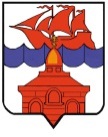 РОССИЙСКАЯ ФЕДЕРАЦИЯКРАСНОЯРСКИЙ КРАЙТАЙМЫРСКИЙ ДОЛГАНО-НЕНЕЦКИЙ МУНИЦИПАЛЬНЫЙ РАЙОНАДМИНИСТРАЦИЯ СЕЛЬСКОГО ПОСЕЛЕНИЯ ХАТАНГАПОСТАНОВЛЕНИЕ 03.11.2023 г.                                                                                             № 161 -  ПОб утверждении Положения о Порядке осуществления органами местного самоуправления сельского поселения Хатанга и (или) находящимися в их ведении муниципальными казёнными учреждениями бюджетных полномочий главных администраторов доходов бюджетов бюджетной системы Российской ФедерацииВ соответствии со статьями 160.1 Бюджетного кодекса Российской Федерации, постановлением Правительства Российской Федерации от 16.09.2021  № 1569 «Об утверждении общих требований к закреплению за органами государственной власти (государственными органами) субъекта Российской Федерации, органами управления территориальными фондами обязательного медицинского страхования, органами местного самоуправления, органами местной администрации полномочий главного администратора доходов бюджета и к утверждению перечня главных администраторов доходов бюджета субъектов Российской Федерации, бюджетов территориального фонда обязательного медицинского страхования, местного бюджета»                                         ПОСТАНОВЛЯЮ:Утвердить Положение о порядке осуществления органами местного самоуправления сельского поселения Хатанга и (или) находящимися в их ведении муниципальными казёнными учреждениями бюджетных полномочий главных администраторов доходов бюджетов бюджетной системы Российской Федерации.Постановление Администрации сельского поселения Хатанга от 19 марта 2018 года № 036-П «О порядке осуществления бюджетных полномочий главных администраторов доходов бюджета сельского поселения Хатанга» признать утратившим силу.  Опубликовать постановление в информационном бюллетене Хатангского сельского Совета депутатов и Администрации сельского поселения Хатанга и на официальном сайте органов местного самоуправления сельского поселения Хатанга www.hatanga24.ru.Контроль за исполнением настоящего постановления оставляю за собой.Постановление вступает в силу в день, следующим за днем его официального опубликования.Глава сельского поселения Хатанга 		                            А.С. ДоронинПриложение к постановлению Администрациисельского поселения Хатанга			от 03.11.2023 г. № 161-П                ПоложениеО порядке осуществления органами местного самоуправлениясельского поселения Хатанга и (или) находящимися в их ведении муниципальными казёнными учреждениями бюджетных полномочий главных администраторов доходов бюджетов бюджетной системы Российской ФедерацииНастоящий Порядок регулирует отношения по осуществлению бюджетных полномочий главными администраторами доходов бюджета сельского поселения Хатанга (далее – местный бюджет), являющимися органами местного самоуправления и (или) находящимися в их ведении казёнными учреждениями.Главные администраторы доходов обладают бюджетными полномочиями, установленными пунктом 1 статьи 160.1 Бюджетного кодекса Российской Федерации.Перечень главных администраторов доходов местного бюджета (далее – главный администратор доходов) утверждается постановлением Администрации сельского поселения Хатанга. Перечень главных администраторов доходов содержит наименования осуществляющих бюджетные полномочия главных администраторов доходов, и закрепляемые за ними виды (подвиды) доходов местного бюджета.Органы местного самоуправления сельского поселения Хатанга и (или) находящиеся в их ведении муниципальные казённые учреждения в качестве главных администраторов доходов:формируют и утверждают перечень администраторов доходов местного бюджета (далее – администраторы), подведомственных главному администратору;формируют и представляют в Финансовый отдел администрации сельского поселения Хатанга (далее – Финансовый отдел) следующие документы:1) прогноз поступления доходов местного бюджета в сроки и по форме, установленные муниципальными правовыми актами;2) иные сведения, необходимые для составления проекта местного бюджета на очередной финансовый год и плановый период;3) сведения, необходимые для составления и ведения кассового плана исполнения местного бюджета по доходам;4) бюджетную отчетность главного администратора доходов по формам и в сроки, которые установлены законодательством Российской Федерации, Финансовым отделом;5) аналитические материалы об исполнении доходной части соответствующих бюджетов, включая расшифровки и пояснения исполнения утвержденных плановых назначений по поступлениям в соответствующие бюджеты, в сроки и по форме, которая доводится финансовым органом;сведения, необходимые для составления проекта соответствующего бюджета;сведения для составления и ведения кассового плана соответствующего бюджета.исполняют, в случаях, установленных законодательством Российской Федерации, полномочия администратора доходов бюджета в соответствии с принятыми актами об осуществлении полномочий администратора доходов бюджета;утверждают методику прогнозирования поступлений доходов в бюджет в соответствии с общими требованиями к методике прогнозирования поступлений доходов в бюджеты бюджетной системы Российской Федерации, утвержденными Правительством Российской Федерации;осуществляют иные бюджетные полномочия, установленные Бюджетным кодексом Российской Федерации и принимаемыми в соответствии с ним муниципальными правовыми актами, регулирующими бюджетные правоотношения.Правовой акт, указанный в подпункте 4.3 пункта 4 настоящего Порядка, принимается главными администраторами доходов бюджет до начала очередного финансового года и должен содержать следующие положения:наделение администраторов в отношении закрепленных за ними источников доходов бюджета бюджетными полномочиями, установленными пунктом 2 статьи 160.1 Бюджетного кодекса Российской Федерации;определение порядка заполнения (составления) и отражения в бюджетном учете первичных документов по администрируемым доходам бюджетов или указание нормативных правовых актов Российской Федерации, регулирующих данные вопросы;определение порядка действий администраторов при уточнении невыясненных поступлений в соответствии с нормативными правовыми актами Российской Федерации, в том числе нормативными правовыми актами Министерства финансов Российской Федерации; определение порядка возврата денежных средств физическим и юридическим лицам в случаях осуществления ими платежей, являющихся источниками формирования доходов бюджетов бюджетной системы Российской Федерации, в соответствии с порядками, установленными федеральными законами, и (или) общими требованиями, установленными Министерством финансов Российской Федерации;определение порядка действий при принудительном взыскании администраторами с плательщика платежей в бюджет, пеней и штрафов по ним через судебные органы или через органы принудительного взыскания Российской Федерации в случаях, предусмотренных законодательством Российской Федерации (в том числе определение перечня необходимой для заполнения платежного документа информации, которую необходимо довести до суда (мирового судьи) и (или) судебного пристава-исполнителя в соответствии с нормативными правовыми актами Российской Федерации, в том числе нормативными правовыми актами Министерства финансов Российской Федерации);установление порядка обмена информацией между органами местного самоуправления и (или) находящимися в их ведении муниципальными казенными учреждениями, связанной с осуществлением ими бюджетных полномочий администраторов;определение порядка и сроков представления бюджетной отчетности в Финансовый отдел по платежам, зачисляемым в местный бюджет;5.8. определение порядка действий администраторов по взысканию дебиторской задолженности по платежам в бюджет, пеням и штрафам по ним в досудебном порядке (с момента истечения срока уплаты соответствующего платежа в бюджет (пеней, штрафов) до начала работы по их принудительному взысканию);5.9. установление администраторами регламента реализации полномочий по взысканию дебиторской задолженности по платежам в бюджет, пеням и штрафам по ним, разработанного в соответствии с общими требованиями, установленными Министерством финансов Российской Федерации;5.10. иные положения, необходимые для реализации полномочий администратора.В случае изменений состава и (или) функций, наименования главных администраторов, перечня администрируемых доходов главный администратор доводит в письменной форме эту информацию до Финансового отдела. В перечни главных администраторов доходов могут быть внесены изменения в случае изменения:	- бюджетных полномочий главных администраторов доходов по осуществлению ими операций с доходными источниками соответствующих бюджетов;	- кода классификации доходов бюджета бюджетной классификации Российской Федерации (группы, подгруппы, статьи и вида соответствующего доходного источника)         8. Главные администраторы доходов в случае возникновения необходимости внесения изменений в перечень главных администраторов доходов в соответствии с пунктом 7 Порядка не позднее 1 месяца со дня их возникновения представляют в Финансовый отдел соответствующие предложения с указанием следующей информации:-основание для внесения изменения в перечень главных администраторов доходов;-наименование и код главного администратора доходов;-код группы, подгруппы, статьи и вида доходного источника;-наименование кода группы, подгруппы, статьи и вида доходного источника.9. Финансовый отдел:9.1. В течение 5 рабочих дней, следующих за датой поступления информации, указанной в пункте 8 Порядка, рассматривает ее на соответствие выполняемых главным администратором доходов полномочий по осуществлению операций с доходными источниками соответствующих бюджетов и бюджетной классификации Российской Федерации. 9.2. При отсутствии замечаний к представленной в соответствии с пунктом 8 Порядка информации в срок не позднее 10 рабочих дней, следующих за датой ее поступления, вносит изменения в правовой акт, определяющий перечень главных администраторов доходов бюджета.9.3. В случае несоответствия представленной в соответствии с пунктом 8 Порядка информации требованиям подпункта 9.1. данного пункта, письменно уведомляет главного администратора доходов об отказе во внесении изменений в соответствующий перечень главных администраторов доходов с указанием причин, послуживших основанием для отказа.       10. В случае изменения информации, необходимой для уплаты денежных средств физическими и юридическими лицами за муниципальные услуги, а также иных платежей, являющихся источниками формирования доходов местных бюджетов, администраторы своевременно представляют уточненную информацию оператору государственной информационной системы о государственных и муниципальных платежах.         11. Главные администраторы (администраторы) доходов бюджета сельского поселения Хатанга до начала очередного финансового года обязаны довести до сведения плательщиков информацию о реквизитах счетов для перечисления сумм платежей и о заполнении платежных документов с учетом требований, установленных приказом Министерства финансов Российской Федерации от 12.11.2013 № 107н «Об утверждении Правил указания информации в реквизитах распоряжений о переводе денежных средств в уплату платежей в бюджетную систему Российской Федерации».Копии правовых актов, указанные пункте 5 настоящего Порядка, представляются в Финансовый отдел  в течение  7 рабочих дней со дня их принятия.Формирование документов, содержащих сведения, составляющие государственную тайну, осуществляется в соответствии с законодательством Российской Федерации о государственной тайне.